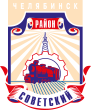 СОВЕТ депутатов советского района
второго созыва454091, г. Челябинск, ул. Орджоникидзе 27А. (351) 237-98-82. E-mail: sovsovet@mail.ruР Е Ш Е Н И Е от 21.12.2021г.										 №25/1«О Прогнозе социально-экономического развитияСоветского района города Челябинска на 2022 годи на плановый период 2023 и 2024 годов»В соответствии с Федеральным законом от 06 октября 2003 года № 131-ФЗ
«Об общих принципах организации местного самоуправления в Российской Федерации», Уставом Советского района города ЧелябинскаСовет депутатов Советского района второго созываР Е Ш А Е Т:1. Принять к  сведению информацию заместителя  Главы   Советского   района С.Н. Холодова «О Прогнозе социально – экономического развития Советского района города Челябинска на 2022 год и на плановый период 2023 и 2024 годов».2. Начальнику организационного отдела Совета депутатов Советского района (А. А. Дьячков),  разместить информацию  заместителя Главы Советского района С.Н. Холодова «О Прогнозе социально – экономического развития Советского района города Челябинска на 2022 год и на плановый период 2023 и 2024 годов» в информационно-телекоммуникационной сети «Интернет» на официальном сайте  администрации Советского района города Челябинска (www.sovadm74.ru). 3. Настоящее решение вступает в силу со дня его официального обнародования.Председатель Совета депутатовСоветского района		                                                                  С.В. НайденовСОГЛАСОВАНО:Вопрос готов для внесения в проектповестки дня заседания Совета депутатов Советского района:Вопрос готов для внесения в проектповестки дня заседания Совета депутатов Советского района:Первый  заместитель Председателя Советадепутатов Советского района А. С. ПервушинПредседатель постоянной комиссииСовета депутатов Советского района по бюджету, налогам и экономической политике   Председатель постоянной комиссииСовета депутатов Советского района по социальной политике и обеспечению жизнедеятельности      А.В. Бодрягин      А.Г. КудиновНачальникорганизационного отделаСовета депутатов Советского районаА. А. ДьячковВопрос готов для внесения в проектповестки дня заседания Совета депутатов Советского района:Вопрос готов для внесения в проектповестки дня заседания Совета депутатов Советского района: